Achieve Community Asset Fund 2021-23Application FormLarge grants to support organisations dedicated to supportingpeople in recovery from drug and alcohol addictionPlease read the Guidance Notes before you complete this form.About your organisationAbout your ProjectProject OutcomesAbout the moneyPolicy checkPlease enclose: 							  Please tick to confirm DeclarationWe have read and understood the Terms and Conditions and confirm we will adhere to these conditions if our application is successful:Please return your completed application by email to: grants@salfordcvs.co.uk in Word or PDF format (no scanned PDFs). Closing Date: 12:00 noon, Tuesday 1st June 2021Organisation and Contact DetailsOrganisation and Contact DetailsOrganisation and Contact Details1a) Organisation Name:1b) Contacts DetailsLead ContactSecondary ContactName:Tel Number:Mobile Number:Email address:Address(inc. postcode)2) What type of organisation are you?(tick all that apply)Organisation NumberUnincorporated Association / Community GroupCompany Limited by GuaranteeRegistered CharityCharitable Incorporated OrganisationCommunity Interest Company        Community Benefit Society      Cooperative SocietyOther (please specify)3) What is your organisation’s annual turnover? (Max £1m)£4) Please provide evidence of your organisation’s track record in supporting people in recovery locally and the links you have with Achieve. (300 words max).10 Points5) For how many years has your organisation been supporting people in recovery?6) How have you involved / consulted members of the recovery community in the development of this project proposal? (200 words max).10 Points7) Name of project8) Borough and locality of project activity8) Borough and locality of project activity8) Borough and locality of project activity8) Borough and locality of project activitya) Borough(s)   a) Borough(s)   b) Please give details of where your activity will take place (locality, venue etc)b) Please give details of where your activity will take place (locality, venue etc)BoltonSalford Trafford9a) When will your project start?From July 20219b) When will your project finish?Up to March 31st 202310a) How much are you applying for in 2021/22?£Up to £10k 10b) How much are you applying for in 2022/23?£Up to £10k 10c) How much are you applying for in total?£Up to £20k 11) How many unique individuals do you estimate will directly benefit from this project?Year OneYear Two11) How many unique individuals do you estimate will directly benefit from this project?12) Please describe your project in 50 words13) Please give details on what you propose to deliver to engage and support to support people in recovery? Please include a schedule of what support you’ll be offering, when and how often. (300 words max)10 PointsYear 1 (2021/22)Year 1 (2021/22)Year 2 (2022/23)Year 2 (2022/23)14) Please describe how people in recovery access your services and how you receive referrals from Achieve. (200 words max)10 Points15) How will measure progress for engaging and supporting individuals in recovery? (200 words max)10 PointsMaximising Social Value We expect all projects to help contribute towards making Greater Manchester a better place for all.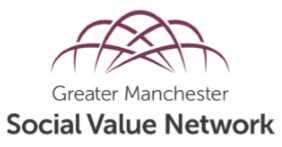 16) Paying the Living Wage – if you have staffYes:No:N/A:Do you pay all your staff the at the Living Wage Foundation’s minimum rate of £9.50/hour?Is your organisation registered with Living Wage Foundation as a Living Wage Employer?Would you like further info on becoming a Living Wage Employer? 17)  Supporting local businesses and VCSE sector organisations In delivering your project how will you prioritise buying of goods and services from local independent businesses / VCSE sector organisations?5 Points18) Added social-value What other social, environmental or economic benefits will be delivered through your project? (e.g. volunteer opportunities, enhanced greenspace, training opportunities etc.)5 Points19) Please give details of your project budget19) Please give details of your project budget19) Please give details of your project budget19) Please give details of your project budget19) Please give details of your project budget10 Points Description	of itemBreakdown of calculationsBreakdown of calculationsItem costItem costAmount requested££££££££££££££££££££££££££££££Total cost of project Total cost of project Total cost of project ££Total amount requested from this fund: (£20,000 max)Total amount requested from this fund: (£20,000 max)Total amount requested from this fund: (£20,000 max)Total amount requested from this fund: (£20,000 max)Total amount requested from this fund: (£20,000 max)£If applicable, where is the rest of the money coming from?If applicable, where is the rest of the money coming from?If applicable, where is the rest of the money coming from?If applicable, where is the rest of the money coming from?If applicable, where is the rest of the money coming from?If applicable, where is the rest of the money coming from?Source of fundingSource of fundingAmountAmountFunding Secured?Funding Secured?££££££££Please retain all financial records.Salford CVS reserves the right to audit your project expenditure.Please retain all financial records.Salford CVS reserves the right to audit your project expenditure.Please retain all financial records.Salford CVS reserves the right to audit your project expenditure.Please retain all financial records.Salford CVS reserves the right to audit your project expenditure.Please retain all financial records.Salford CVS reserves the right to audit your project expenditure.Please retain all financial records.Salford CVS reserves the right to audit your project expenditure.20) Please confirm you have the following policies in place?  tick all that apply20) Please confirm you have the following policies in place?  tick all that apply20) Please confirm you have the following policies in place?  tick all that apply20) Please confirm you have the following policies in place?  tick all that applya) COVID-19 specific risk assessment – summarise the actions your organisation has implemented to ensure that any activities being delivered are COVID-safea) COVID-19 specific risk assessment – summarise the actions your organisation has implemented to ensure that any activities being delivered are COVID-safea) COVID-19 specific risk assessment – summarise the actions your organisation has implemented to ensure that any activities being delivered are COVID-safea) COVID-19 specific risk assessment – summarise the actions your organisation has implemented to ensure that any activities being delivered are COVID-safeb) Health and Safety policye) Safeguarding Adults policyc) Equality/Diversity Statement or Policyf) Wider Risk assessments(if applicable to project) d) Public Liability Insurance(Cost can be included in budget)Safeguarding Adults policy Name (signature not req)Role:Date: